ДОГОВОР  ПЕРЕВОЗКИ № /17                                                                                               г. Казань «__»  _____  2017г. ООО «СЛУЖБА ЗАКАЗОВ «ШУСТРИКОФФ», именуемое в дальнейшем «Перевозчик», в лице директора Гафиятуллина Азата Ринатовича, действующего на основании Устава с одной стороны, и ООО «», именуемое в дальнейшем «Отправитель», в лице директора, действующего на основании Устава, с другой стороны, вместе именуемые «Стороны» заключили настоящий Договор о нижеследующем:Термины, используемые в настоящем договоре: Заявка - документ, определяющий маршрут, условия доставки груза, а также другие существенные условия перевозки.Отправитель – грузовладелец, грузоотправитель или грузополучатель – заинтересованное лицо в доставке грузов в пункты назначения и вручения их правомочным на получение грузов лицам.Перевозчик – лицо, осуществляющее перевозку грузов.1. ПРЕДМЕТ ДОГОВОРА 1.1. Перевозчик обязуется по Заявкам Отправителя осуществлять перевозку предъявленных ему Отправителем грузов (далее – услуги по перевозке) и выдавать их правомочным на получение грузов лицам (Получателям), а Отправитель обязуется уплачивать за перевозку грузов плату, а также возмещать Перевозчику дополнительные расходы, которые у него возникли в процессе перевозки и согласованные Сторонами. Пункты отправления/назначения, характеристика груза и прочие существенные условия, отражаются Отправителем в Заявке по каждой конкретной перевозке. 1.2. Перевозки осуществляются по заявкам, поданным устно по телефону: 8 (917) 294-59-19, 8(843) 203-93-91. Заявки принимаются ежедневно с 8:00 до 21:00. При подаче заявки позже, чем за 3 часа, до выполнения работ Исполнитель не несет никакой ответственности перед Заказчиком в случае невыполнения заявки.   2. ПРАВА И ОБЯЗАННОСТИ СТОРОН 2.1. Перевозчик обязан:     	2.1.1. Подать под погрузку исправные автотранспортные средства, пригодные для перевозки груза.     	2.1.2. Доставить груз в пункт назначения в оговоренные в Заявке сроки, либо в сроки, определенные в порядке, предусмотренном транспортными нормативами, а при отсутствии их, в разумный срок и выдать его Получателю, указанному в Заявке.	2.1.3. В случае возникновения по независящим от Перевозчика причинам дополнительных расходов, связанных с перевозкой грузов, и которые до начала перевозки не были Перевозчику известны, он обязан уведомить об этом Отправителя.        2.1.4. В случае возникновения в ходе перевозки груза препятствий к дальнейшей его перевозке известить Отправителя и поступить с грузом в соответствии с указаниями Отправителя, который должен дать эти указания в кратчайший срок.2.2. Отправитель обязан:	 2.2.1. До прибытия транспортных средств на   место   передачи подготовить груз   к    перевозке (затарить, заготовить   перевозочные документы, пропуска на право проезда к месту погрузки и выгрузки и т.п.).	2.2.2. Предоставить груз в упаковке и таре, обеспечивающих их полную сохранность при перевозке. 	2.2.3. Соблюдать сроки погрузки (выгрузки) груза в поданные Перевозчиком транспортные средства;2.2.4. Проверить перед погрузкой груза пригодность транспортных средств, для перевозки груза.2.2.5. Обеспечить принятие Получателем груза в сроки, указанные в Заявках.2.2.6. Оплатить перевозки на условиях и в размерах, установленных настоящим Договором.2.2.7. Осуществить погрузку и выгрузку груза за свой счет и своими силами. 2.3. В случае, если Отправитель не оплатил полностью либо частично плату за перевозку либо дополнительные расходы, Перевозчик вправе удерживать переданный ему для перевозки груз в обеспечение причитающихся ему платежей.3. СУММА ДОГОВОРА И ПОРЯДОК РАСЧЕТОВ3.1. За оказанные Перевозчиком Отправителю услуги по перевозке, Отправитель обязуется уплачивать Перевозчику денежные суммы по реквизитам, указанным в счете на оплату, в размере и порядке, предусмотренном настоящим Договором.3.2. Подтверждением оказания Перевозчиком Отправителю услуг по перевозке, является Акт оказанных услуг, подписанный обеими сторонами. Указанный Акт передается Перевозчиком Отправителю вместе со счетом. Акт оказанных услуг составляется и подписывается ежедневно.3.3. Отправитель оплачивает услуги в соответствии с Приложением №1, которое является неотъемлемой частью договора.3.4. Отправитель выплачивает Перевозчику аванс в размере 100% от суммы, указанной в заявке в день подачи заявки.3.5. Отправитель оплачивает счета, выставленные Перевозчиком, в течение 5 (пяти) дней с момента  получения Сторонами Акта оказанных услуг по каждой перевозке. 3.6. В случае просрочки платежей Отправитель оплачивает Перевозчику пеню в размере 0.1% от невыплаченной суммы за каждый день просрочки.3.7. Обязанность Отправителя по оплате считается выполненной в момент поступления денежных средств на расчетный счет Перевозчика.3.8. Все расчеты производятся без учёта (не включая) НДС, в связи с применением  упрощённой системы налогообложения.3.9. Время, подлежащее оплате, начинает идти с момента прибытия автотранспорта к месту погрузки, если это время указано в Заявке.3.10. Банковские расходы при переводе средств Перевозчику оплачивает Отправитель.3.10.1. Письменный мотивированный отказ Отправителя от подписания Акта оказанных услуг направляется Перевозчику в письменном виде заказным письмом с уведомлением, в течение 5 (пяти) дней с момента получения Акта оказанных услуг.3.10.2. В случае не предоставления Отправителем мотивированного отказа в соответствии с п.3.9.1. Договора, услуги считаются оказанными в полном объеме и Отправитель претензий не имеет.4. ОТВЕТСТВЕННОСТЬ СТОРОН4.1. Сторона договора, имущественные интересы которой нарушены в результате неисполнения, или ненадлежащего исполнения обязательств по договору другой стороной, вправе требовать полного возмещения причиненных ей этой стороной убытков.4.2. Любая из сторон настоящего договора, не исполнившая обязательства по договору или исполнившая их ненадлежащим образом, несет ответственность за свои действия при наличии вины (умысла или неосторожности).4.3. Прекращение действия Договора не освобождает Стороны от ответственности за неисполнение или ненадлежащее исполнение настоящего Договора. 4.4. В случае отказа Отправителя от заявленной им перевозки менее чем за 30 минут до времени заявленной перевозки, а также за не предъявление к перевозке груза, указанного в соответствующей Заявке, а равно за отказ от исполнения Заявки Отправителем, Отправитель оплачивает минимальный объем заказа, равный двум, трем, четырём часам (в соответствии с типом транспорта) работы вида транспорта, указанного в Заявке, а также возмещает Перевозчику все расходы и убытки, понесенные последним и связанные с исполнением соответствующей Заявки.4.5. Отсутствие вины за  неисполнение  или  ненадлежащее  исполнение обязательств по договору доказывается стороной, нарушившей обязательства.4.6. За простой поданного Перевозчиком автотранспортного средства под погрузку/выгрузку,  Отправитель уплачивает Перевозчику полную почасовую стоимость, указанную в соответствующей Заявке, за каждый час простоя автотранспортного средства.4.7. Стороны освобождаются от ответственности за частичное или полное неисполнение своих обязательств по Договору, в случае если такое неисполнение явилось следствием обстоятельств непреодолимой силы, т.е. чрезвычайных и непредотвратимых при данных условиях обстоятельств, в том числе объявленной или фактической войны, гражданских волнений, эпидемии, блокады, эмбарго, восстаний, землетрясений, наводнений и других природных и стихийных бедствий, принятия решений государственными и административными органами, при условии, что эти события оказали непосредственное воздействие на исполнение данного договора.5. ПРЕТЕНЗИОННЫЙ (ДОСУДЕБНЫЙ) ПОРЯДОК РАЗРЕШЕНИЯ СПОРОВ 5.1.  Споры и разногласия, которые могут возникнуть при исполнении условий настоящего Договора, стороны будут разрешать путем переговоров.5.2. В случае, если стороны не придут к соглашению, споры разрешаются в судебном порядке в соответствии с действующим законодательством Российской Федерации в Арбитражном суде Республики Татарстан.6. СРОК ДЕЙСТВИЯ ДОГОВОРА6.1.  Настоящий договор вступает в силу с даты его подписания сторонами и действует до 31.12.2017 года и автоматически продлевается на следующий год, если ни одна из Сторон не заявит о своём намерении прекратить его в письменном виде. А в плане выполнения сторонами финансовых обязательств – до момента выполнения таких обязательств.  Прекращение срока действия договора не освобождает стороны от ответственности за его нарушения, если таковые имели место при исполнении условий настоящего договора. Порядок досрочного расторжения договора регулируется Гражданским кодексом РФ.7. ДОПОЛНИТЕЛЬНЫЕ УСЛОВИЯ 7.1.  Настоящий Договор может быть изменен и/или дополнен Сторонами в период его действия по письменному соглашению сторон или в соответствии с действующим законодательством Российской Федерации. Все изменения к Договору оформляются приложениями, которые подписываются Сторонами, и с момента их составления являются неотъемлемой частью Договора.  7.2. Отправитель вправе расторгнуть Договор в любое время в одностороннем порядке без указания причин, предварительно известив об этом в письменной форме Перевозчика за 30 дней. При этом Отправитель возмещает фактически понесенные Перевозчиком расходы на дату расторжения, подтвержденные документально.7.3. Деловая информация или другие коммерческие данные, полученные одной из сторон в процессе исполнения настоящего договора, являются конфиденциальными и не подлежат разглашению  стороной, получившей их, третьей стороне в период действия договора и на протяжении двух лет после его прекращения, за исключением требований и предписаний соответствующих должностных лиц.7.4. Сообщения и Заявки направленные Сторонами по адресу электронной почты, указанному в п.1.2. настоящего Договора, в рамках выполнения обязательств по настоящему Договору, имеют юридическую силу равно как их оригиналы этих документов.7.5. Обо всех изменениях в платежных и почтовых реквизитах, а также о смене ответственных лиц, Стороны обязаны извещать друг друга в течение 5 (пяти) рабочих дней, и несут ответственность в случае не уведомления. Направленные заявки и уведомления, совершенные по старым реквизитам и адресам до поступления уведомлений об их изменениях, рассматриваются как надлежащее исполнение обязательств. Все уведомления, предусмотренные настоящим договором, могут быть направлены следующим образом: по факсу; по электронной почте; заказным письмом с уведомлением о вручении. Все уведомления вступают в силу в день получения.7.6. Во всем, что не отражено в настоящим договоре, Стороны руководствуются действующим законодательством РФ.7.7. Настоящий договор составлен в двух одинаковых экземплярах, по одному для каждой из Сторон.8. Юридические адреса, банковские реквизиты и подписи сторон:Приложение №1 к Договору №    /17     от «  » _______ 2017г.Отправитель оплачивает услуги из расчета:1.1 Иж Каблук 400 руб./час (не менее 2 часов в день), за городом 15руб./км. на одну единицу транспорта1.2 Газель 3м 450руб./час (не менее 2 часов в день), за городом 17руб./км. на одну единицу транспорта.1.3 Газель 4м 500 руб./час (не менее 2 часов в день), за городом 17руб./км. на одну единицу транспорта.1.4 Газель 5м 600 руб./час (не менее 2 часов в день), за городом 17руб./км. на одну единицу транспорта.1.5. Газель Фермер 500руб./час (не менее 2 часов в день), за городом 17 руб./км, на одну единицу транспорта. 1.6. Газель Открытая, Катюша 550 руб./час (не менее 3 часов в день), за городом 17 руб./км, на одну единицу транспорта. 1.7. Транспорт грузоподъемностью до 3-х тонн 650 руб./час (не менее 3 часов в день), за городом 21руб./км. на одну единицу транспорта.1.8. Транспорт грузоподъемностью до 3-х тонн (гидроборт) 650 руб./час (не менее 4 часов в день), за городом 21руб./км. на одну единицу транспорта. Дополнительно оплачивается пользование гидроботом 650руб.1.9. Транспорт грузоподъемностью до 5-ти тонн (35м3) 900 руб./час (не менее 3 часов в день), за городом 25руб./км.1.10. Транспорт грузоподъемностью до 5-ти тонн (гидроборт) 900 руб./час (не менее 4 часов в день), за городом 27руб./км. Дополнительно оплачивается пользование гидроботом 900руб.1.11. Транспорт грузоподъемностью до 10 тонн – 1000 руб./час (не менее 4 часов в день), за городом 38руб./км.1.12. Грузоперевозка контейнером 8 (восемь) кубических метров –5000 рублей, за городом 40руб./км.1.13. Грузоперевозка контейнером 15 (пятнадцать) кубических метров 8800 рублей, за городом 40руб./км.1.14. Грузоперевозка контейнером 20 (двадцать) кубических метров 10000 рублей, за городом 40руб./км.2. Услуги, оказанные в ночное время (с 21:00 до 7:00), а также услуги, связанные перевозкой металлолома, оплачиваются дополнительно +50руб. к каждому часу.3. Каждая точка, не связанная с перевозкой груза, оплачиваются дополнительно +200руб.4. Растентовка, перегруз (до 100кг), а также выезд в отдалённые участи Казани оплачиваются дополнительно +1 час стоимости тарифа транспорта, прибывшего на заказ.5. Сутки простоя транспорта в другом городе оплачиваются дополнительно из расчёта: 5.1.иж-каблук 3500руб.; 5.2.газель 4000руб.; 5.3.транспорт грузоподъемностью до 3-х тонн 4500руб.; 5.4.транспорт грузоподъемностью до 5-ти тонн 5000руб.; 6. Сутки простоя транспорта в Казани оплачиваются дополнительно из расчёта: 6.1. иж-каблук 2000руб.; 6.2. газель 2500руб.; 6.3. транспорт грузоподъемностью до 3-х тонн 3000руб.; 6.4. транспорт грузоподъемностью до 5-ти тонн 3500руб.;Директор                                                                                      Директор_________________/ Гафиятуллин А.Р./                                                 _______________/ /                             МП                                                                                                             МПУСЛУГИ ГРУЗЧИКОВ И ГРУЗОПЕРЕВОЗОК ПО КАЗАНИ, РТ И РФ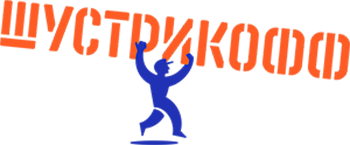 ГОРЯЧАЯ ЛИНИЯ:8 (843) 203-93-918 (917) 294-59-19Исполнитель:ООО «СЛУЖБА ЗАКАЗОВ «ШУСТРИКОФФ»     Адрес: 420140, Респ. Татарстан, г. Казань, ул. Юлиуса Фучика 90а оф.104ИНН 1660294969КПП 166001001ОГРН 1171690055393Р/сч 40702810023000018076К/сч 30101810300000000847БИК 042202847Банк:  АО «Райффайзенбанк»Тел.: 8(917) 294-59-19, 8(843) 203-93-91Директор_________________/ Гафиятуллин А.Р./Заказчик:Адрес: ИННКПП  ОГРН р/с к/с БИКБанк:Тел: Директор_______________ // 